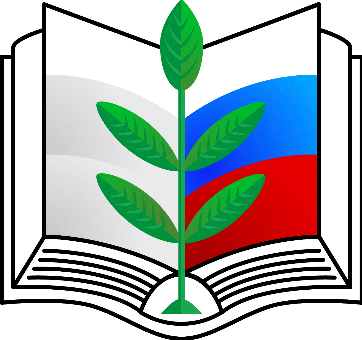 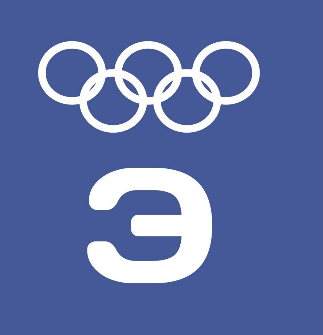 Заявка  участника конференции МКРНПЗаполняя заявку, Вы соглашаетесь на обработку персональных данныхЗаполняя заявку, Вы соглашаетесь на обработку персональных данныхФамилия Имя Отчество автора (соавторов – каждого) полностью:Ученая степень, ученое звание (соавторов – каждого):Должность (соавторов – каждого):Место работы (учебы) (полностью, без сокращений) (соавторов – каждого):  E-mail каждого автора Название статьи СтранаГородНазвание секцииТелефонНеобходимость электронного сертификата Ваши пожелания: